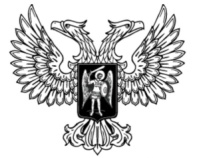 ДонецкАЯ НароднАЯ РеспубликАЗАКОНО ВНЕСЕНИИ ИЗМЕНЕНИЙ В ЗАКОН ДОНЕЦКОЙ НАРОДНОЙ РЕСПУБЛИКИ «ОБ УВЕКОВЕЧЕНИИ ПАМЯТИ ПОГИБШИХ ПРИ ЗАЩИТЕ ОТЕЧЕСТВА»Принят Постановлением Народного Совета 17 декабря 2021 годаСтатья 1Внести в Закон Донецкой Народной Республики от 26 декабря 2014 года № 05-IНС «Об увековечении памяти погибших при защите Отечества» (опубликован на официальном сайте Народного Совета Донецкой Народной Республики 19 января 2015 года) следующие изменения:1) абзац десятый статьи 2 после слов «органов государственной власти и» дополнить словами «иных государственных органов,»;2) в абзаце первом статьи 8 слова «уполномоченным государственным органом исполнительной власти по увековечению памяти погибших при защите Отечества» заменить словами «Главой Донецкой Народной Республики»;3) абзац первый статьи 9 после слов «настоящим Законом» дополнить словами «, нормативными правовыми актами Главы Донецкой Народной Республики»;4) наименование раздела IV после слов «ОРГАНЫ ГОСУДАРСТВЕННОЙ ВЛАСТИ И» дополнить словами «ИНЫЕ ГОСУДАРСТВЕННЫЕ ОРГАНЫ, ОРГАНЫ»;5) в статье 10:а) наименование после слов «органы государственной власти и» дополнить словами «иные государственные органы, органы»;б) абзац первый изложить в следующей редакции:«Руководство работой по увековечению памяти погибших при защите Отечества и ее координация возлагаются на уполномоченный государственный орган.»;в) в абзаце втором слово «Правительством» заменить словом «Главой»;6) в статье 11:а) наименование после слов «органов государственной власти и» дополнить словами «иных государственных органов,»;б) слова «специальный орган при Правительстве»
в соответствующем падеже заменить словами «уполномоченный государственный орган» в соответствующем падеже;в) абзац восьмой дополнить словами «в пределах своей компетенции»;7) в абзаце втором статьи 12 слова «исполнительной власти» исключить.Глава Донецкой Народной Республики					Д.В. Пушилинг. Донецк24 декабря 2021 года№ 330-IIНС